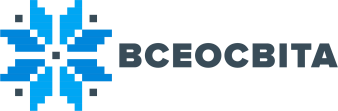 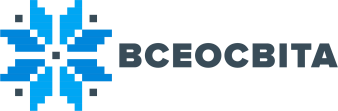 ТОВАРИСТВО З ОБМЕЖЕНОЮ ВІДПОВІДАЛЬНІСТЮ« ВСЕОСВІТА »м. Київ                                                                                                    16.08.2018р. НАКАЗ  № 18	про проведення конкурсу «Безпечна дорога до школи »	 З метою виявлення та розвитку творчих здібностей, підвищення інтересу та загальної зацікавленості школярів  загальноосвітніх  навчальних закладів, в тому числі шляхом підняття особистої самооцінки і розвитку впевненості в своїх  силах.НАКАЗУЮ: 1. Встановити розмір оплати за участь в Конкурсі «Безпечна дорога до школи» згідно наведених тарифів: 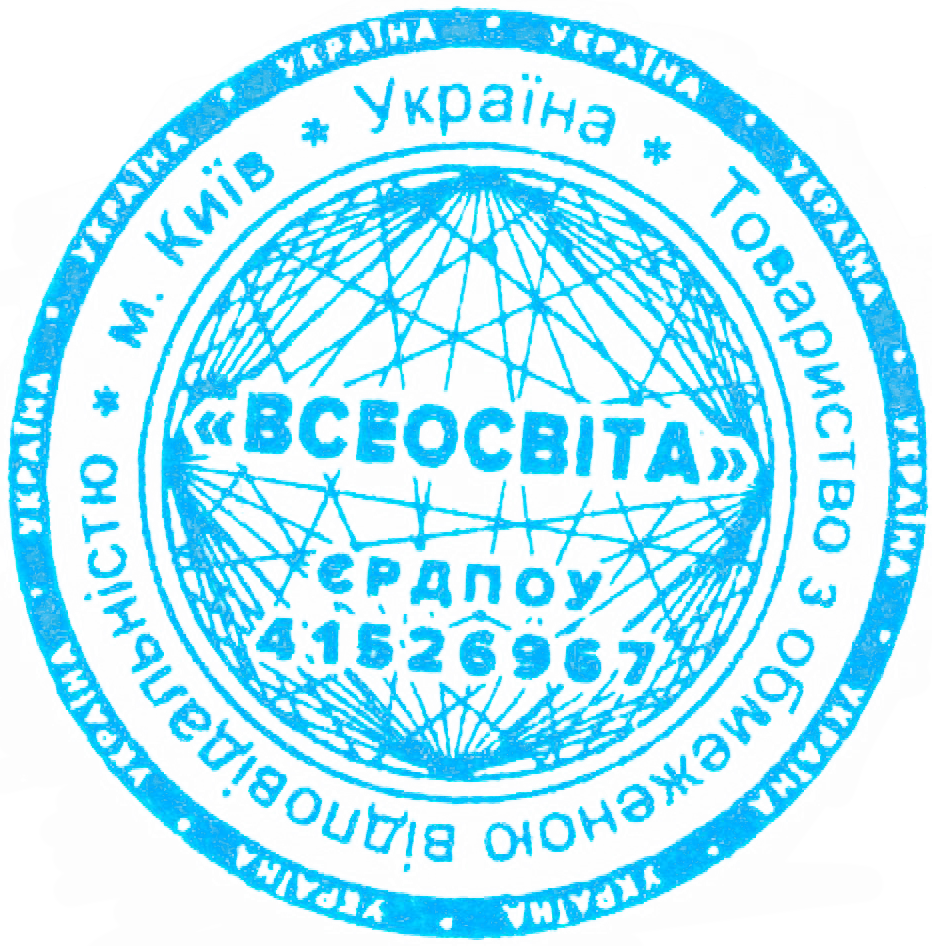 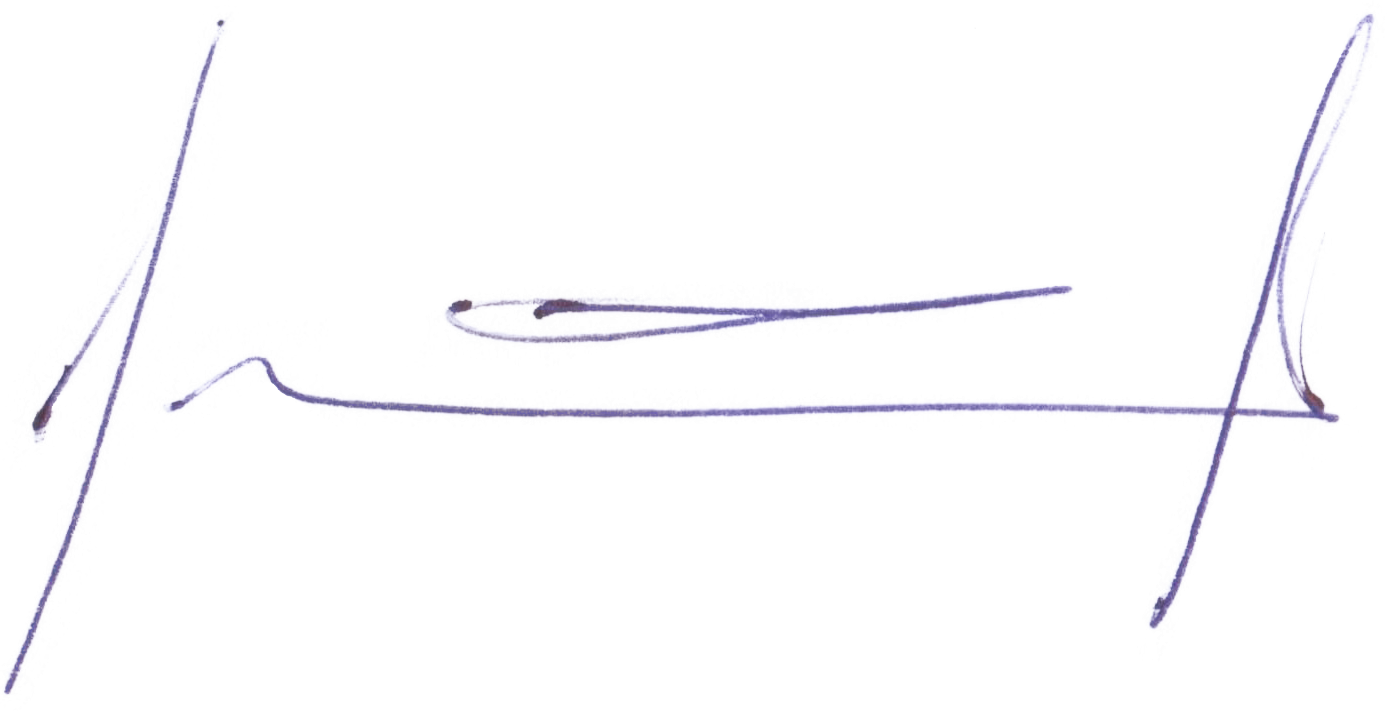 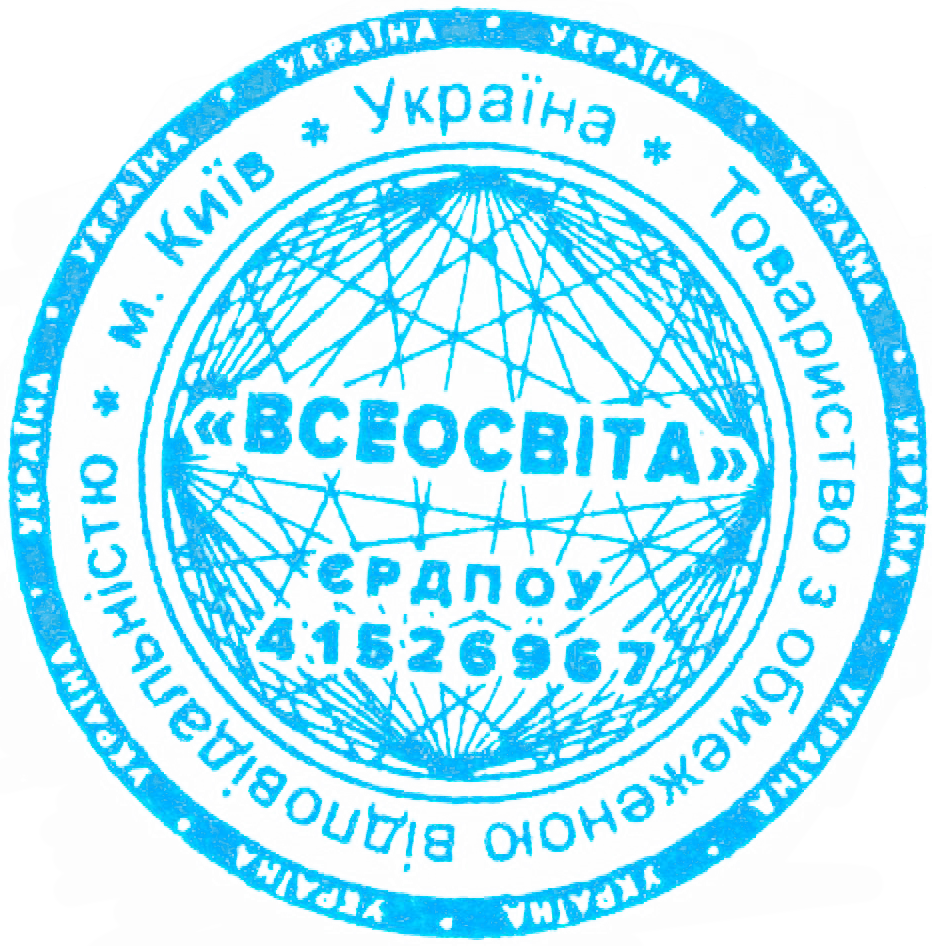 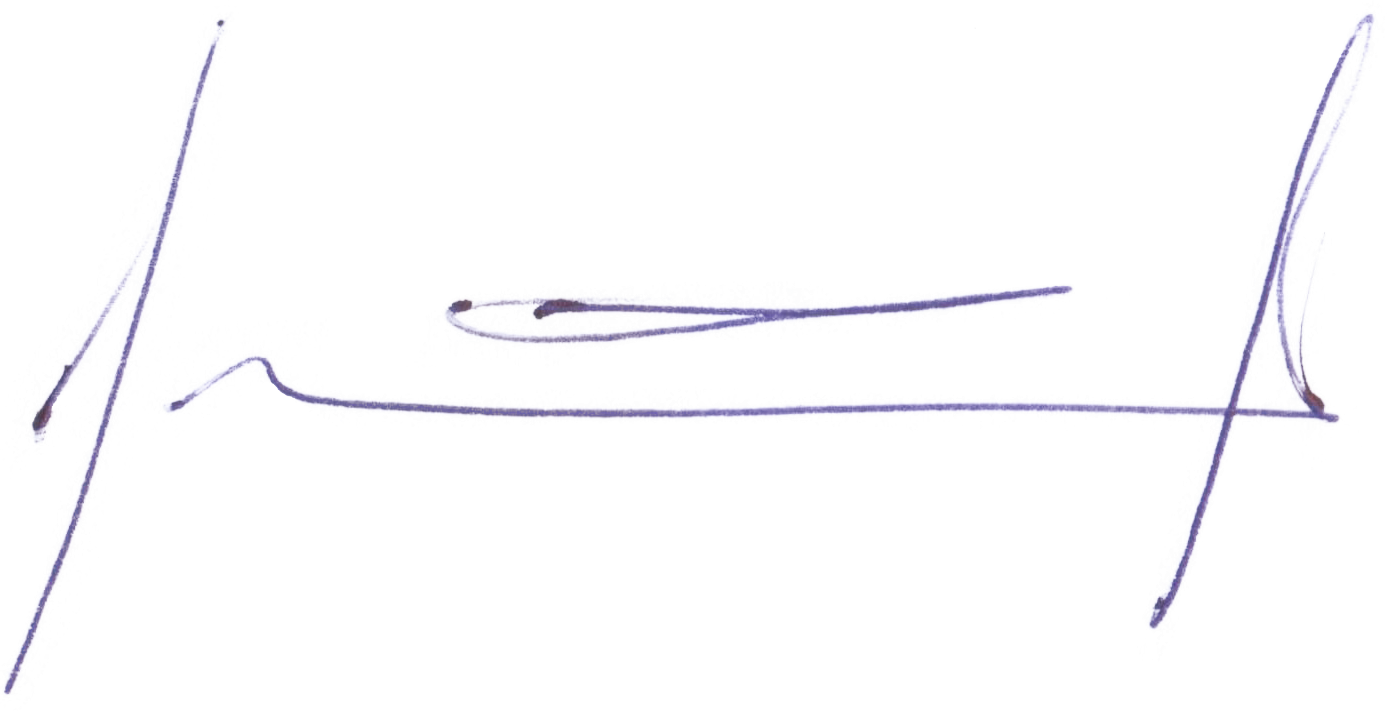 Директор  ТОВ « ВСЕОСВІТА»    	     	                       Вартість участі 1 учня  0 грн. 